Road Transport (Public Passenger Services) Taxi Network Livery Approval 2011 (No 4)Notifiable Instrument NI 2011 - 664made under theRoad Transport (Public Passenger Services) Regulation 2002, s107 (Taxi Network Livery)1.	  Name of instrumentThis instrument is the Road Transport (Public Passenger Services) Taxi Network Livery Approval 2011 (No 4).2.	  CommencementThis instrument commences on 17 October 2011.3.	  Approval I approve the use of the 100 Canberra Logo on vehicles for both Aerial Capital Group Ltd and Cabxpress Pty Limited specified in Schedule 1 of this instrument.  
Kerry BellDelegate of the Road Transport Authority
17 October 2011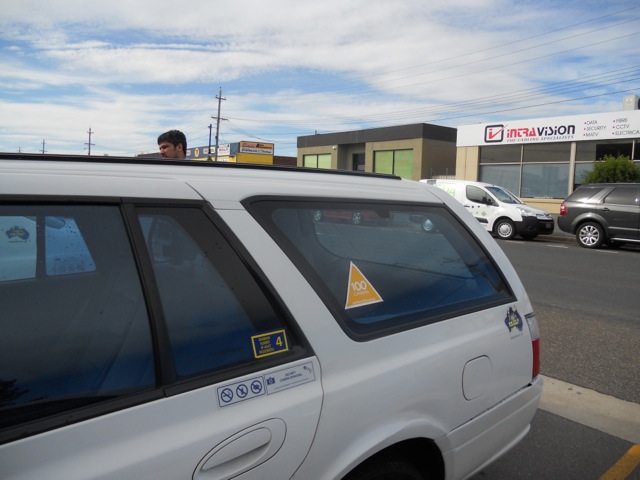 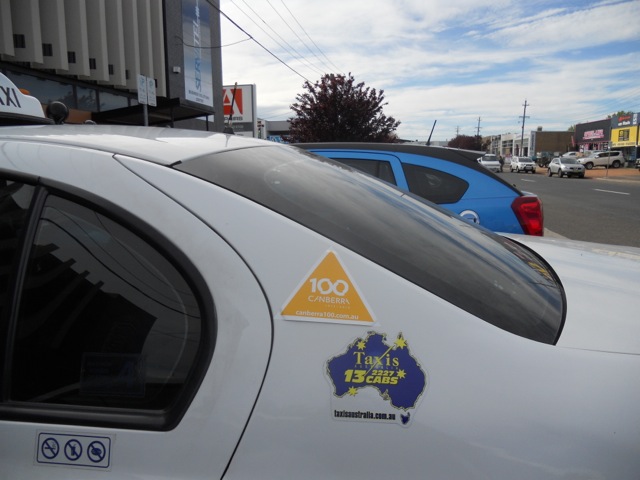 .............	  Initials